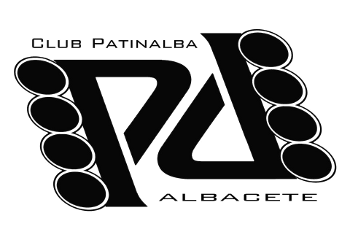 PROYECTO ACTIVIDAD EXTRAESCOLAR DE PATINAJE.PRESIDENTA DE PATINALBA: ALICIA ALCAÑIZ GENTO 622574573INDICE:Presentación ¿Quiénes Somos?Objetivos de la Actividad Extraescolar de PATINAJEFundamentación Actividad Extraescolar y Liga Escolar de PatinajeTemporalización de la ActividadClases.La Liga Escolar de Patinaje constara de las siguientes pruebas:Monitores Y TitulacionesANEXO.Presentación ¿Quiénes Somos?El club Deportivo Patinalba es una organización deportiva sin ánimo de lucro, cuyo principal objetivo es dar a conocer la actividad y el deporte del Patinaje en todas sus modalidades, Patinaje en Linea, Patinaje Artístico, Patinaje Freestyle y Hockey sobre patines en línea.Contamos con más de 10 años de experiencia en la enseñanza  del deporte del patinaje en sus distintas modalidades habiendo enseñado de una manera segura y divertida a más de 700 patinadores y patinadoras de todas las edades.Formamos parte de las Escuelas Deportivas Municipales del Instituto Municipal de Deportes del Ayuntamiento de Albacete.Nuestros monitores son todos expertos patinadores y todos tienen titulaciones relacionadas con la enseñanza del deporte en edad escolar y superiores.En referencia a las actividades extraescolares en los colegios, llevamos varios años trabajando con distintos centros educativos de nuestra ciudad, entre otros,  C.P. Villacerrada, C.C José María Penan, C.P Mayor Zaragoza y junto con el IMD trabajamos para que el patinaje llegue a todas las personas que quieran practicarlo y para ello proponemos para vuestro colegio la Actividad de Patinaje como Actividad Extraescolar para que sea propuesta como actividad en las actividades extraescolares  del colegio durante el curso 2023-2024 y para que las niñas y niños puedan aprender un deporte de forma segura y divertida. Desde el club y con la participación del IMD vamos a organizar con todos nuestros alumnos y alumnas la primera Liga Escolar de Patinaje en Línea.Objetivos de la Actividad Extraescolar de PATINAJE.Desarrollar e impulsar la actividad físico-deportiva de los escolares a través del Patinaje.Desarrollar de forma polivalente las distintas capacidades y habilidades técnico-tácticas deportivas, promoviendo el acceso a una práctica deportiva orientada hacia la formación deportiva, la recreación, y el fomento de la salud.Utilizar la práctica de actividad físico-deportiva como vehículo para la adquisición de valores de desarrollo personal y social: afán de superación, integración, respeto a la persona, tolerancia, aceptación de reglas, perseverancia, trabajo en equipo, superación de los límites, autodisciplina, responsabilidad, cooperación, honestidad, lealtadFacilitar a la población escolar los accesos a una actividad física fuera de los esquemas de rendimiento deportivo, así como a la adquisición de hábitos de vida activos y saludables.Complementar el proceso formativo-educativo de las niñas y los niños a través de un entorno deportivo adecuado. Procurar a cada escolar la formación deportiva que necesite según sus intereses y capacidades.  Fomentar el conocimiento de las distintas modalidades de Patinaje.Con estos objetivos lo que pretendemos es  que a través de la actividad del patinaje los niños y niñas crezcan de una manera global no solo enfocada a una actividad de rendimiento, sino a una práctica deportiva que implique al alumnado en su crecimiento global como persona ya sea en su aspecto  físico, cognitivo o  social. Queremos sembrar las bases para que junto a toda la comunidad educativa ayudemos al crecimiento de las niñas y niños que practican el patinaje para que en un futuro tengan un estilo de vida saludable y se alejen de una de las mayores enfermedades que padecemos en el siglo XXI, la obesidad. Fundamentación Actividad Extraescolar y Liga Escolar de Patinaje. El Club deportivo Patinalba ha diseñado una propuesta educativa a través del deporte por la cual quiere fomentar la práctica de un deporte saludable, apto para todas las edades, que aporte un estilo de vida saludable para sus participantes y que sea capaz de dar respuesta a la gran demanda que el patinaje está creando en colegios y clubes deportivos de la ciudad de Albacete.El Patinaje es un deporte que se encuentra en un momento de gran crecimiento y es el momento de aprovechar esta coyuntura para trabajar en la formación de los niños y niñas que practiquen este deporte. Por tanto la finalidad que pretendemos alcanzar con la Liga Escolar de Patinaje es la siguiente:• Desarrollar una formación integral de la persona en la que se contemplen todas sus capacidades: motrices, cognitivas, sociales y afectivas, mediante la participación en diferentes y variadas actividades relacionadas con el patinaje. • Crear hábitos deportivos saludables en las que los niños  y las niñas  más jóvenes de tal manera que la necesidad de practicar deporte se extienda más allá de la edad escolar favoreciendo un nivel de salud social más alto.  • Proporcionar la mejor formación deportiva a las niñas y los niños  teniendo en cuenta sus aptitudes y actitudes.Con la actividad de patinaje pretendemos satisfacer las necesidades que cada alumno pueda tener y facilitar la progresión y las metas que cada deportista quiera alcanzar.Temporalización de la Actividad.Primer Trimestre: Trabajaremos aspectos técnicos propios de nuestro deporte. Desplazamientos hacia adelante, hacia atrás, velocidad de desplazamiento, giros, cruces, saltos, cambios de sentidos, distintos tipos de frenada. Iniciación a las actividades propias de la Liga Escolar de Patinaje,  Carreras de Obstáculos y patinaje de velocidad.Segundo Trimestre: Consolidar todos los aspectos técnicos del patinaje. Trabajar aspectos tácticos de las actividades de la Liga de Patinaje que comenzara en Noviembre, estrategias de colaboración, juego limpio, justicia deportiva, compañerismo. Tercer trimestre: Consolidar todo lo aprendido en los dos trimestres anteriores y continuar con la liga escolar de patinaje.Clases.La actividad se desarrollara en el patio del colegio o pabellón, en función de las instalaciones que el colegio disponga.La actividad se desarrollara dos horas semanales, en horario dispuesto por el centro y la A.M.P.A de cada colegio.La actividad estará destinada a todos los alumnos que se encuentren cursando la etapa de Educación Primaria. La actividad tendrá un precio de 20€ mensuales por cada deportista inscrito y eso le dará derecho a asistir a las clases y a la participación en la Liga Escolar de Patinaje.En el caso de realizar la actividad al aire libre contamos que algunos días pueda llover, con lo que conlleve que la actividad de patinaje tiene que ser suspendida, si no dispone de otro lugar las clases perdidas se verán compensadas con las jornadas de la Liga Escolar de Patinaje.La actividad  tendrá una duración de 60 minutos. Distribuida en 10 minutos de calentamiento, 40 minutos de actividades y 10 minutos de vuelta a la calma y estiramientos.Material Individual de cada patinador:Patines.Rodilleras.Muñequeras.Coderas.Casco.Los alumnos están obligados a llevar todas las protecciones para poder realizar la actividad, se podrá ser  flexible si falta alguna muñequera o codera, pero las rodilleras y sobre todo el casco es de uso obligatorio, en caso de no llevar casco no se podrá realizar la actividad.El material de señalización, serán proporcionados por el Club Deportivo Patinalba. La Liga Escolar de Patinaje constara de las siguientes pruebas:Carrera de Habilidad: En esta prueba pretendemos combinar la velocidad con la agilidad, se realizara un circuito cerrado con conos y picas. Habrá una serie de obstáculos a lo largo del recorrido que los patinadores deberán superar y al igual que las otras pruebas uno de los equipos participantes deberá de velar por el correcto funcionamiento de la prueba. Carrera de Velocidad: sobre una pista se delimitara un ovalo en el cual las alumnas y alumnos realizaran una carrera al sprint. Todas las pruebas serán supervisadas y arbitradas por los propios participantes que a su vez serán supervisados por los monitores.  Las pruebas se evaluaran por puntos obtenidos en las distintas pruebas. Carreras de velocidad: 	1ºClasificado 4 puntos.2º clasificado 3 puntos.3º clasificado 2 puntos.4º clasificado 1 punto. Carrera de obstáculos:	1ºClasificado 4 puntos.2º clasificado 3 puntos.3º clasificado 2 puntos.Todas las clasificaciones serán por equipos, nunca habrá clasificaciones individuales. Los monitores llevarán hojas de seguimiento mensuales para llevar el control de la actividad. Progreso de los alumnos, datos personales y una hoja de control individual para ir valorando los progresos de cada alumno. La metodología empleada en las clases de patinaje será una metodología abierta, en la que alumno forme parte de su proceso de aprendizaje, ensayo-error, resolución de pequeños problemas motores, desde Patinalba queremos que nuestros alumnos se impliquen en su propio desarrollo, haciéndolos participes en cada momento de su proceso de aprendizaje, dejando que los alumnos vayan descubriendo por si solos con la guía de los monitores. Monitores Y Titulaciones.Francisco Tenés Muñoz, Diplomado en Magisterio en la especialidad de Educación Física. Más de 25 años de experiencia en el mundo del patinaje.Alicia Alcañiz Gento, Entrenadora Nacional de Patinaje Artístico y Patinaje de Velocidad.Anexo de Imágenes.